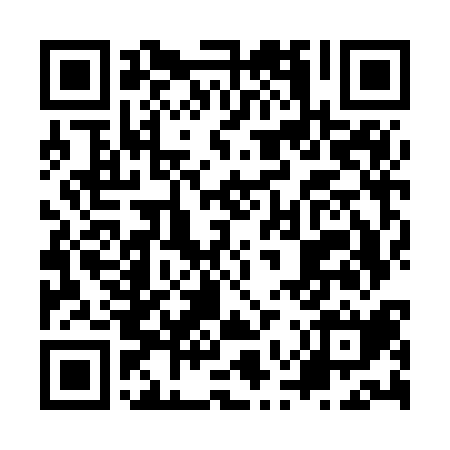 Ramadan times for Midu County, ChinaMon 11 Mar 2024 - Wed 10 Apr 2024High Latitude Method: Angle Based RulePrayer Calculation Method: Muslim World LeagueAsar Calculation Method: ShafiPrayer times provided by https://www.salahtimes.comDateDayFajrSuhurSunriseDhuhrAsrIftarMaghribIsha11Mon6:156:157:311:284:527:257:258:3712Tue6:146:147:301:284:527:267:268:3713Wed6:136:137:291:274:527:267:268:3814Thu6:126:127:281:274:527:277:278:3815Fri6:116:117:271:274:527:277:278:3916Sat6:106:107:261:274:527:287:288:3917Sun6:096:097:251:264:527:287:288:4018Mon6:086:087:241:264:527:287:288:4019Tue6:076:077:231:264:527:297:298:4120Wed6:066:067:221:254:527:297:298:4121Thu6:056:057:211:254:527:307:308:4222Fri6:046:047:201:254:527:307:308:4223Sat6:026:027:191:254:527:317:318:4324Sun6:016:017:181:244:527:317:318:4325Mon6:006:007:171:244:517:327:328:4426Tue5:595:597:161:244:517:327:328:4427Wed5:585:587:151:234:517:327:328:4528Thu5:575:577:141:234:517:337:338:4529Fri5:565:567:131:234:517:337:338:4630Sat5:555:557:121:224:517:347:348:4631Sun5:535:537:101:224:517:347:348:471Mon5:525:527:091:224:507:357:358:472Tue5:515:517:081:224:507:357:358:483Wed5:505:507:071:214:507:367:368:484Thu5:495:497:061:214:507:367:368:495Fri5:485:487:051:214:507:367:368:506Sat5:475:477:041:204:507:377:378:507Sun5:455:457:031:204:497:377:378:518Mon5:445:447:021:204:497:387:388:519Tue5:435:437:011:204:497:387:388:5210Wed5:425:427:001:194:497:397:398:52